Решение № 34 от 25.03.2014 г. О делегировании депутата Совета депутатов муниципального округа Головинский в состав Рабочей группы управы Головинского района города Москвы по проведению мониторинга ярмарки выходного дня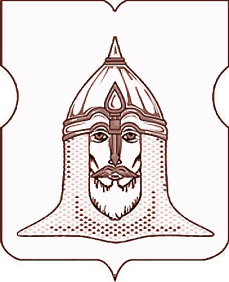 СОВЕТ ДЕПУТАТОВМУНИЦИПАЛЬНОГО ОКРУГА ГОЛОВИНСКИЙРЕШЕНИЕ25.03.2014 № 34О делегировании депутата Совета депутатов муниципального округа Головинский в состав Рабочей группы управы Головинского района города Москвы по проведению мониторинга ярмарки выходного дня
Согласно части 9 статьи 1 Закона города Москвы от 11 июля 2012 года № 39 «О наделении органов местного самоуправления муниципальных округов в городе Москве отдельными полномочиями города Москвы», принимая во внимание письмо управы Головинского района города Москвы от 25 марта 2014 года № 112/11Советом депутатов принято решение1. Делегировать в состав Рабочей группы управы Головинского района города Москвы по проведению мониторинга ярмарки выходного дня, расположенной на территории Головинского района города Москвы депутата Совета депутатов муниципального округа Головинский Борисову Елену Григорьевну.
2. Администрации муниципального округа Головинский: 
2.1. Направить настоящее решение в: 
- управу Головинского района города Москвы;
- префектуру Северного административного округа города Москвы;
- Департамент территориальных органов исполнительной власти города Москвы.
2.2. Опубликовать настоящее решение в бюллетене «Московский муниципальный вестник» и разместить на официальном сайте органов местного самоуправления муниципального округа Головинский www.nashe-golovino.ru;
3. Настоящее решение вступает в силу со дня его принятия. 
4. Контроль исполнения настоящего решения возложить на исполняющего обязанности главы муниципального округа Головинский Архипцову Н.В., председателя комиссии по защите прав потребителей – депутата Галкину И.А.
Исполняющий обязанности главы муниципального округа Головинский Н.В. Архипцова